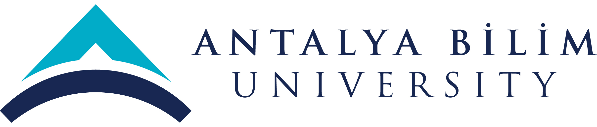 SPA 202 Syllabus Course DescriptionThe course introduces the basic level of Spanish and aims not only to enable students to use the acquired grammatical patterns but also to improve their reading, writing, speaking and listening comprehension skills. The course has four hours, two times on week, equivalent to 3 credits. The University offers the course from A1 to B1: SPA 201 (A1.1), SPA 202 (A1.2), SPA 301 (A2.1), SPA 302 (A2.2), SPA 401 (B1.1), SPA 402 (B1.2). The students can obtain the Certificate DELE for each level, the examination is carried out by the Cervantes Institute.Learning OutcomesTo understand and reply to the questions concerning oneself, family, numbers, prices, home and workplace, hours. To communicate using simple sentences on the topic of description, family, home, work. Be able to participate in dialogues concerning time, transportation, prices, bills and activities.To read simple texts, dialogues getting the main idea, understand unknown words through the context. The reading cards, pay bills, billboards, tickets understand the important information.To write short presentations, sms, short letters sharing ideas about meeting, plans. Course Materials Texts books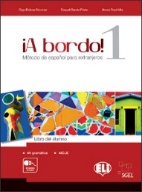                      Balboa Sanchez, Olga, García Prieto, Raquel & Pujol Vila, Mercé.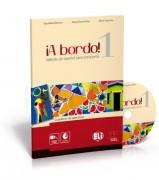                                        A Bordo 1! Metodo de español para extranjeros. Libro del alumno.                                         A Bordo 1! Metodo de español para extranjeros. Cuaderno de ejerciciosNivel 1.First Edition 2013. ELİ. SGEL. ISBN: 978-88-536-1561-9, ISBN: 978-88-536-1562-6 DictionaryPlease, if you don't already have one, get yourself a good dictionary. Course PoliciesAnnouncement Policy: All information regarding the course will either be announced in class or be sent to your ABU e-mail address. Check your e-mail regularly. It is your responsibility to beware the information announced through e-mail.Attendance and Participation: Attendance is mandatory and will be taken at each class (20%). Students are required to exhibit proper discipline, behavior, and responsibility. Academic Honesty There will be zero-tolerance to any form of academic dishonesty. Plagiarism, cheating during exams and any other attempt of academic dishonesty will result in disciplinary action. Please see the Departmental Student Handbook for specific information about academic honesty and plagiarism. Evaluation and Grading Scale: Students will demonstrate learning outcomes through midterm exams, quiz, homework and activities in the lessons.Letter grade is determined using the table below:COURSE SCHEDULENote: The syllabus might be correted depending on the groups’s progress.	Web Pages to practice Spanishhttp://www.cervantes.eshttp://www.videoele.com/https://www.youtube.com/channel/UCH8Tp58WVaYjpT8Q63DIhXAhttps://www.profedeele.es/https://aprenderespanol.org/http://cvc.cervantes.es/aula/lecturas/http://www.ver-taal.com/http://www.rae.es/http://wordreference.com/ Videos: extra en españolAssessmentMidterm Homework- Activities-quizFinalTOTALPoints30%30%40%100%Total points95-10085-9480-8475-7965-7460-6455-5950-5445-4940-440-39Letter GradeAA-B+BB-C+CC-D+DFWEEKSTOPICS1Review                                                                  Repaso  23Physical appearance and personality              Aspecto físico y de personalidadAdjectives, nouns, practice                               Practicar con los adjetivos, sustantivos 4   Family                                                                   Familia  Very, much                                                             Muy, mucho, ejercicios                                                     5Listening Activities                                                Actividades de Comprensión AuditivaVerbs SER and ESTAR                                            Verbos SER y ESTAR67Present Simple Irregular Verbs                            Los verbos irregulares en el Presente de Ind. Habitual Actions                                                    Acciones cotidianas, habitualesTime                                                                           La Hora 8 Unit 4 ¿Qué día es hoy?                                      Unidad 4  ¿Qué día es hoy?Months of the year                                                  Meses del añoReading                                                                        Lectura9                           (Midterm)               Examen 1011  Unit 5   ¿Qué hay aquí?                                        Unidad 5  ¿Qué hay aquí? Parts of house, furniture                                         Las partes de la casa y los muebles   Prepositions of place                                               Preposiciones de lugar   HAY and ESTÁ(N)                                                          HAY y ESTÁ(N)                                                                                    1213Unit 6  ¿Algo más?                                                     ¿Unidad 6 Algo más?Shopping                                                                      Hacer la compra en el supermercado14Writing and listening activities                              Actividades de expresión escrita y de             comprensión auditiva, Review                                      Repaso General